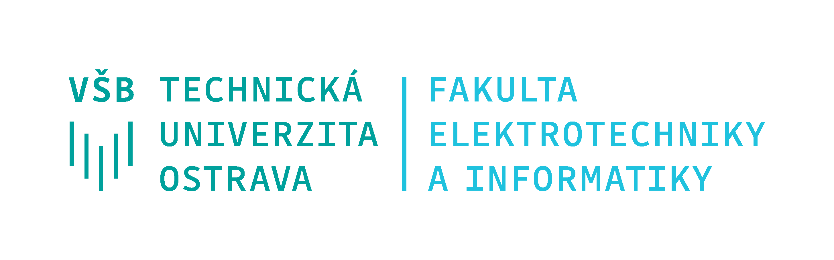 Název práce česky 
Název práce anglicky
Jméno a příjmení	Bakalářská / Diplomová / Disertační práce (dle typu práce)	Vedoucí práce / Školitel (dle typu práce): jméno včetně všech titulů	Ostrava, Rok